Республиканское государственное казенное учреждение ДПО «Учебно – методический центр экологической безопасности и защиты населения»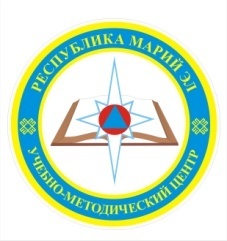 3 СЕНТЯБРЯ - ДЕНЬ СОЛИДАРНОСТИ В БОРЬБЕ С ТЕРРОРИЗМОМ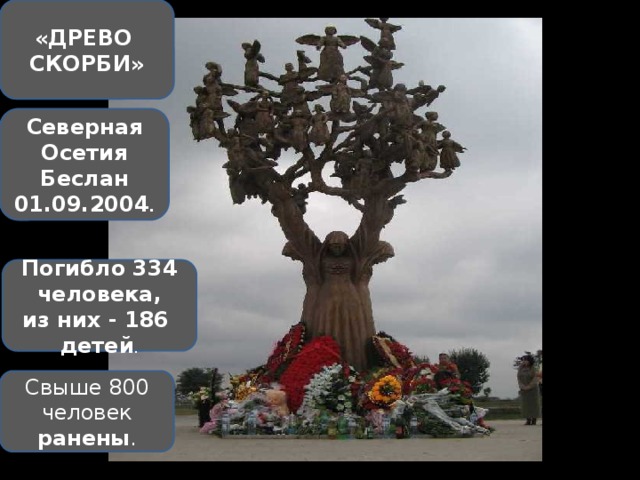 Йошкар-Ола3 СЕНТЯБРЯ - ДЕНЬ СОЛИДАРНОСТИ В БОРЬБЕ С ТЕРРОРИЗМОМ
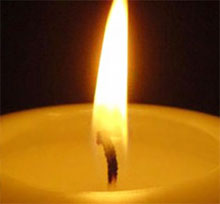 В России ежегодно 3 сентября отмечается особая дата - День солидарности в борьбе с терроризмом. Это не просто памятная дата. В нашей стране трагическая дата 3 сентября теперь неразрывно связана с ужасающими событиями, произошедшими в Беслане совсем недавно – с 1 по 3 сентября 2004 года.3 сентября – памятная дата трагедии в Беслане.Нужно отметить, что день 3 сентября является на сегодняшний день самой новой памятной датой России. Она была официально утверждена федеральным законом «О днях воинской славы (победных днях) России», который был выпущен 6 июля 2005 года. С тех пор, в этот день россияне с горечью вспоминают людей, погибших от рук террористов, а так же тех сотрудников правоохранительных органов, которые погибли во время выполнения служебного долга.В нашей стране за последние десятилетия произошло большое количество страшных террористических актов. Но самым ужасным из них, без сомнения, можно назвать трагические события, произошедшие в Беслане (Северная Осетия), когда погибло множество детей. Тогда, 1 сентября 2004 года, когда дети с родителями пришли в школу на День знаний, не ожидая беды и радуясь новому учебному году, боевики проникли в школу №1 города и захватили в заложники учеников, их родителей, учителей. В здании школы преступники целых три дня удерживали 1128 человек.Итогом этого террористического акта стала гибель более 350 человек, что составило около 1% населения города. Среди погибших были не только заложники и мирные жители, но также и военнослужащие. Половина погибших являлись лицами, не достигшими совершеннолетия. Особая трагичность этого теракта заключается в том, что погибли в основном дети и женщины. Ранено было более 500 человек.Тридцать один террорист был убит во время проведения операции по освобождению заложников, один боевик был арестован и в последствии получил пожизненное заключение. Шамиль Басаев в своём заявлении, опубликованном в Интернете несколько позднее, публично взял на себя ответственность за теракт в Беслане.После этого теракта правительство нашей страны осуществило серьёзные меры по усилению безопасности школ и других общественных объектов.Вспоминают россияне 3 сентября также жертв и других терактов, происходивших в Москве, Волгограде, Санкт-Петербурге, а также в Чечне, Дагестане, Буденновске, Первомайском, других городах и регионах нашей страны.В этот день традиционно проходят панихиды, возлагаются цветы к мемориалам погибших, проводится всероссийская минута молчания. Во время минуты молчания во многих российских городах в небо выпускают белых голубей, которые призваны символизировать мир. В школах нашей страны к этой дате приурочены специальные уроки, посвященные проблемам борьбы против терроризма и экстремизма.Терроризм и террористыНаверное, не все знают, но мировой терроризм имеет уже достаточно длительную историю. Он впервые появился не в наше время, а еще во времена Великой французской революции. Что касается России, то у нас первые террористические группы возникли еще до революции. Террористы своими действиями, прежде всего, стараются оказать психологическое воздействие на общество. Они пытаются любыми способами запугать людей. Ведь и само слово "террор" в переводе с латыни означает "ужас". К теракту просто невозможно подготовиться заранее, по этой причине всегда следует быть внимательными и проявлять разумную бдительность.Терроризм в настоящее время является одной из важнейших угроз безопасности человечества и современному миру в целом. К сожалению, нужно отметить, что именно наша страна стала одной из главных мишеней террористов. В последние годы фиксируется рост количества подобных преступлений или попыток их совершения.Все дети и взрослые в России должны знать, что с терроризмом необходимо не только бороться, гораздо важнее и эффективнее предупреждать его проявления. Только объединившись, все вместе люди смогут противостоять терроризму, не только национальному, но и международному.Нужно помнить, что каждый обязан проявлять ответственность и бдительность, никто не застрахован от попадания в подобную страшную ситуацию. А лучшей профилактикой экстремистских настроений в обществе является взаимоуважение. Все должны уважать культурные и религиозные традиции и особенности народов, которые населяют нашу многонациональную страну.Трагические события в Беслане потрясли весь мир и имели широкий общественный резонанс. Лидеры разных стран и простые люди выражали солидарность России в ее борьбе с террором. Можно с уверенностью говорить, что такая борьба на сегодняшний день является одной из важнейших задач нашего государства.Создание в нашей стране подобной памятной даты стало важным шагом на пути к увековечиванию памяти всех тех невинных людей, которые стали случайными жертвами жестоких террористических актов на всей территории России. Этот день призван символизировать объединение государства и общества в борьбе с общим врагом – террором.Материал разработан коллективом РГКУ ДПО «УМЦ экологической безопасности и защиты населения»  т. 38-13-46№№Наименование учреждения№№ телефонов1Единая дежурно-диспетчерская служба1122Единый телефон пожарных и спасателей01 3Полиция02 4Скорая медицинская помощь03 5Аварийная газовая служба04 